Registration forms with payment (check, credit card or PayPal) must be received by April 13, 2018 in order to qualify for pre-registration rates. Checks must be made out in US dollars drawn on banks with US branches and made payable to SALALM. PayPal payments are accepted only in US dollars at http://salalm.org/Conf/registration/online-registration/.    NAME:	__________________________________________________________________________ 				Last 				First 			Middle initial	INSTITUTIONAL NAME: _____________________________________________________________MAILING ADDRESS: _________________________________________________________________________________________________________________________________________________TELEPHONE:	____________________________________________________________________				Work				Personal			MobileFAX: ____________________________________________________________________________E-MAIL:__________________________________________________________________________ 	New SALAM Member? ____			First Time SALALM Attendee? ____REGISTRATION FEE:		Pre-registration SALALM personal members*		$130.00				Non-members			$150.00									Students				$  25.00	New Latin American and Caribbean Members				Professionals			$50.00				Students				$10.00				One Day registration		$ 20.00				Onsite/Late registration		$150.00	Unregistered guests attending Libreros reception		$ 30.00/each		Credit card handling fee		$  5.00	TOTAL				$______*Institutional membership does not qualify for the reduced rate unless it is a personally –owned library or publishing house that pays institutional membership fees. Exhibitors must register for the conference if they plan to attend conference sessions and/or committees FORM OF PAYMENT Check            Visa         MasterCard            Paypal  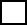 Credit card number: ____________________ Expiration date: _______________ Security code: ______ Signature____________________________________________________________________________Mail this form and payment to:Program Coordinator: Carol Avila, SALALM Secretariat, Tulane University, The Latin American Library,422 Howard Tilton Memorial Library, 7001 Freret Street, New Orleans, LA 70118-5549Phone: 504-247-1366, Fax: 504-247-1367, E-mail:  salalm@tulane.edu